О внесении изменений в постановление администрации г. Канска от 19.11.2015 № 1707В связи с кадровыми изменениями, на основании Решения Канского городского Совета депутатов от 23.11.2016 № 14-61 «О внесении изменений в Решение Канского городского Совета депутатов от 15.09.2013 № 52-282 «О Положении об управлении архитектуры, строительства и инвестиций администрации города Канска», руководствуясь ст.ст.  30, 35 Устава города Канска, ПОСТАНОВЛЯЮ:1. Внести в Постановление администрации г. Канска Красноярского края от 19.11.2015 № 1707 «Об утверждении Положения и состава градостроительного совета администрации города Канска» (далее - Постановление) следующие изменения:1.1. В пункте 3 приложения 1 к Постановлению слова «, строительства» исключить.1.2. В пункте 6 приложения 1 к Постановлению слова «, строительства» исключить.1.3. Пункт 29 приложения 1 к Постановлению изложить в новой редакции: «29. Решения Градостроительного совета оформляются протоколом, который подписывается его секретарем, заместителем председателя и председателем.».1.4. Приложение № 2 к Постановлению изложить в новой редакции согласно приложению к настоящему Постановлению.1.5. В заголовках, по тексту и приложениях к постановлению слова «Управление архитектуры, строительства и инвестиций администрации города Канска» в соответствующем падеже заменить на слова «Управление архитектуры и инвестиций администрации города Канска» в соответствующем падеже.2. Ведущему специалисту отдела культуры администрации г. Канска (Назаровой А.В.) разместить настоящее постановление на официальном сайте администрации города Канска в сети Интернет и опубликовать в газете «Канский Вестник».3. Контроль за выполнением настоящего Постановления возложить на управление архитектуры и инвестиций администрации города Канска.4. Постановление вступает в силу со дня официального опубликования.Глава города Канска                                                                                      Н.Н. Качан   Приложение 1к Постановлениюадминистрации г. Канскаот «14» 02.2017 г. № 105Приложение 2к Постановлениюадминистрации  г. Канскаот 19 ноября 2015 года  № 1707СОСТАВ ГРАДОСТРОИТЕЛЬНОГО СОВЕТА АДМИНИСТРАЦИИ ГОРОДА КАНСКА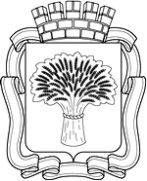 Российская ФедерацияАдминистрация города Канска
Красноярского краяПОСТАНОВЛЕНИЕРоссийская ФедерацияАдминистрация города Канска
Красноярского краяПОСТАНОВЛЕНИЕРоссийская ФедерацияАдминистрация города Канска
Красноярского краяПОСТАНОВЛЕНИЕРоссийская ФедерацияАдминистрация города Канска
Красноярского краяПОСТАНОВЛЕНИЕ         14.02.2017г.№ 	105ЩербатыхЮлия СафиулловнаЗаместитель главы города по правовому  и организационному обеспечению, управлению муниципальным имуществом и градостроительству начальник УАИ администрации г. Канска.                    Председатель Градостроительного советаАпанович Татьяна АнатольевнаНачальник отдела архитектуры – заместитель        начальника УАИ администрации г Канска. Заместитель  председателя Градостроительного советаДайнеко Алексей ИгоревичГлавный специалист отдела архитектуры УАИадминистрации г. Канска секретарь КомиссииШопенковаТатьяна ЮрьевнаНачальник отдела инвестиций УАИ администрации г. КанскаБукалов Александр ВасильевичПредседатель МКУ «КУМИ г. Канска»ЮшинаСветлана ВитальевнаНачальник отдела экономического развития и муниципального заказа администрации г. КанскаБасистый Николай ДмитриевичДиректор ПО ВЭС ПАО «МРСК Сибири Красноярскэнерго» (по согласованию)СтаньковЮрий АлександровичГенеральный директор ООО «Водоканал - Сервис»Тимофеев Юрий ГеоргиевичДиректор Восточного филиала АО «Красэко» Канский филиал (по согласованию)Горячев Евгений ВалерьевичПАО «Ростелеком» (по согласованию)Владимиров Виктор НиколаевичОАО «Канская  ТЭЦ» (по согласованию)Кубарев Владимир СергеевичКрасноярский филиал ПАО «Ростелеком» (по согласованию)БезгодовНиколай Прокопьевичначальник Территориального отдела Управления Роспотребнадзора по Красноярскому краю (по согласованию)представитель ООО «Модулор» (по согласованию)представитель ООО «Меридиан» (по согласованию)